УПРАВЛЕНИЕ ПО ОБРАЗОВАНИЮ АДМИНИСТРАЦИИ  Г.О. ХИМКИ  МОСКОВСКОЙ ОБЛАСТИМУНИЦИПАЛЬНОЕ АВТОНОМНОЕ УЧРЕЖДЕНИЕ ДОПОЛНИТЕЛЬНОГО ОБРАЗОВАНИЯ  ДОМ ДЕТСКОГО ТВОРЧЕСТВА «СОЗВЕЗДИЕ»Мастер класс на тему: «Организация совместной творческой деятельности детей и родителей на примере изготовления броши - цветок розы»                                                               педагог дополнительного образования                                                                           Февралёва  Людмила Павловна                                                                                                                            Целевая аудитория: дети от 7 лет и родителиЦель мастер-класса: реализация современной педагогической технологии сотрудничества, совместной творческой деятельности детей и взрослых.  Задачи: Организовать совместную продуктивную деятельность: изготовить цветок-брошь.Создать положительный эмоциональный настрой, постараться сблизить родителей и детей в совместном творческом труде.Развивать творческие, коммуникативные способности детей и взрослых.Развивать умение совместного планирования действий (плана работы) и распределения обязанностей.Материалы и оборудование:Ткань двух цветов, ножницы, игла, клей, бусинка Ход занятияВступительная часть. Приветствие. ( 2 мин.)Добрый вечер, уважаемые гости! Рада видеть вас сегодня на нашем мастер-классе. Разрешите представиться: пед. доп. Обр. ДДТ «Созвездие» Ф.Л.П. Вы уже посмотрели нашу небольшую выставку, она посвящена нашим женщинам.  И это понятно ведь приближается Международный женский день, а это особый день, когда повсюду чувствуется присутствие весеннего тепла и искренней радости.  В этот день принято делать и получать подарки, и конечно-же подарок, сделанный своими руками, обязательно запомнится. 2.Сообщение темы  и цели занятия. ( 2 мин.) Сегодня мы с вами сделаем вот такую брошь. Или цветочный орден!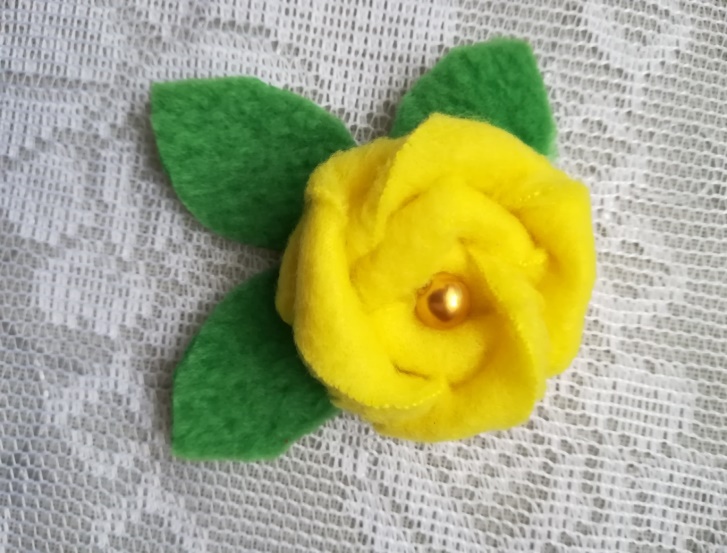 Для этого нам нужна ткань.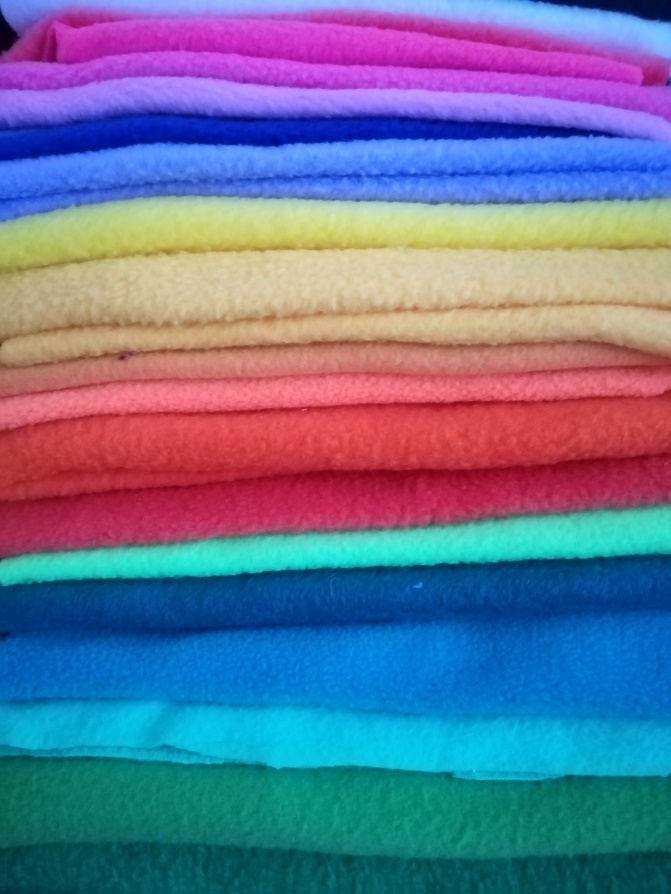   Мы будем использовать флис - это синтетический материал, лёгкий,  мягкий, пушистый, он хорошо сохраняет тепло и отталкивает воду, богатая цветовая гамма радует глаз. Эта ткань хорошо принимает желаемую форму, и мы на своих занятиях используем её для изготовления игрушек.  Ножницы, иголка и нить, клей момент-гель или горячий.  Для декорирования можно использовать бусины, стразы, бисер - это по желанию. 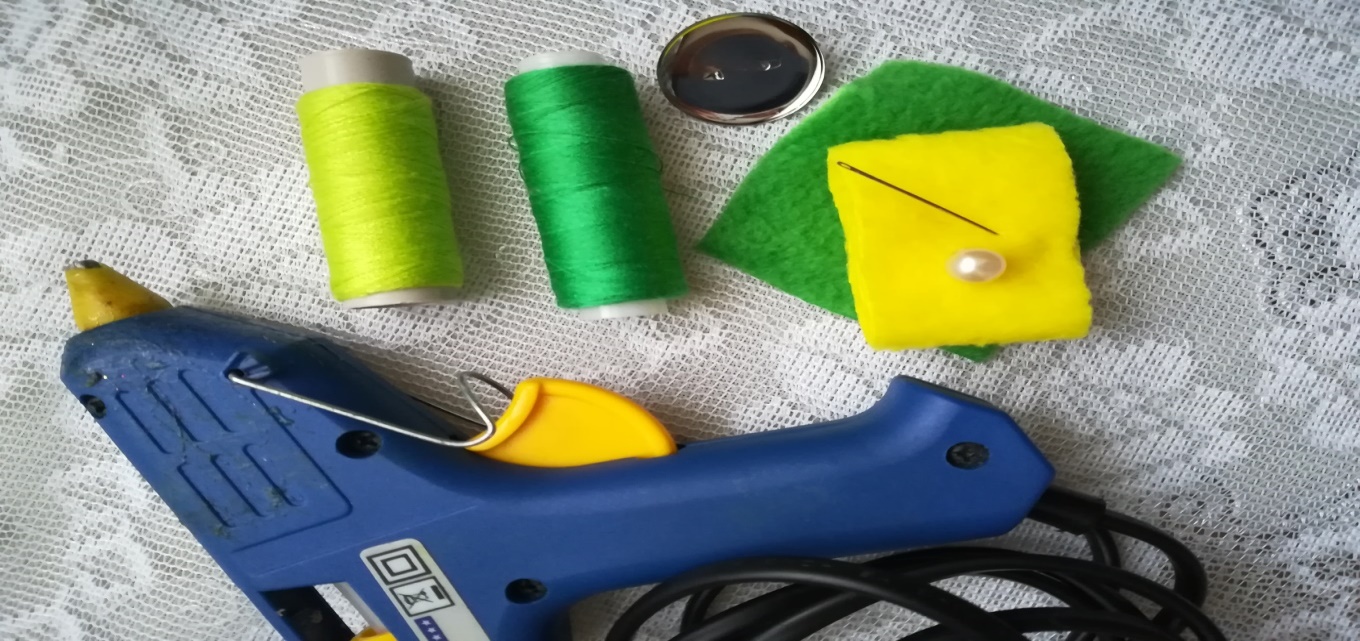 Демонстрация технологических приёмов изготовления броши. (10 мин.)   Нужно взять отрезок ткани размером 18 на 3 см, сложить отрезок гармошкой.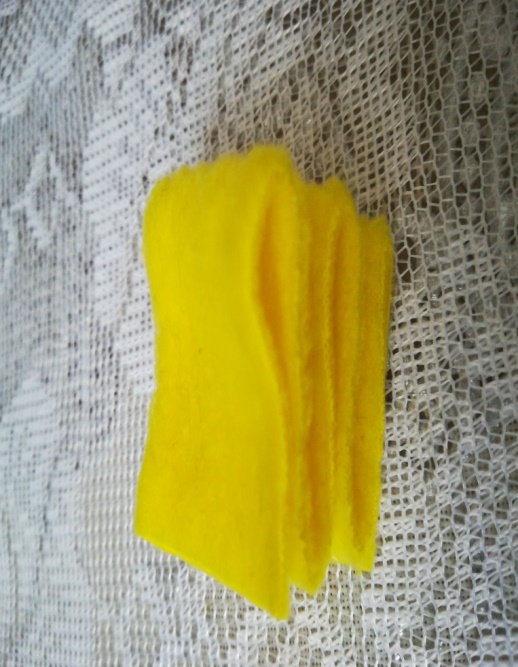 Длина отрезка -3см..С помощью ножниц сделать надрезы на сгибах ткани с одной стороны, и с другой на середине отрезка по всей длине. Развернуть отрезок. У вас получились отверстия по всей длине отрезка. Затем правым концом отрезка необходимо войти в первое левое отверстие и протянуть отрезок ткани сверху вниз. Получилась волна.  Затем таким же образом протягиваем отрезок через второе отверстие и так далее. Должно получиться подобие косички.  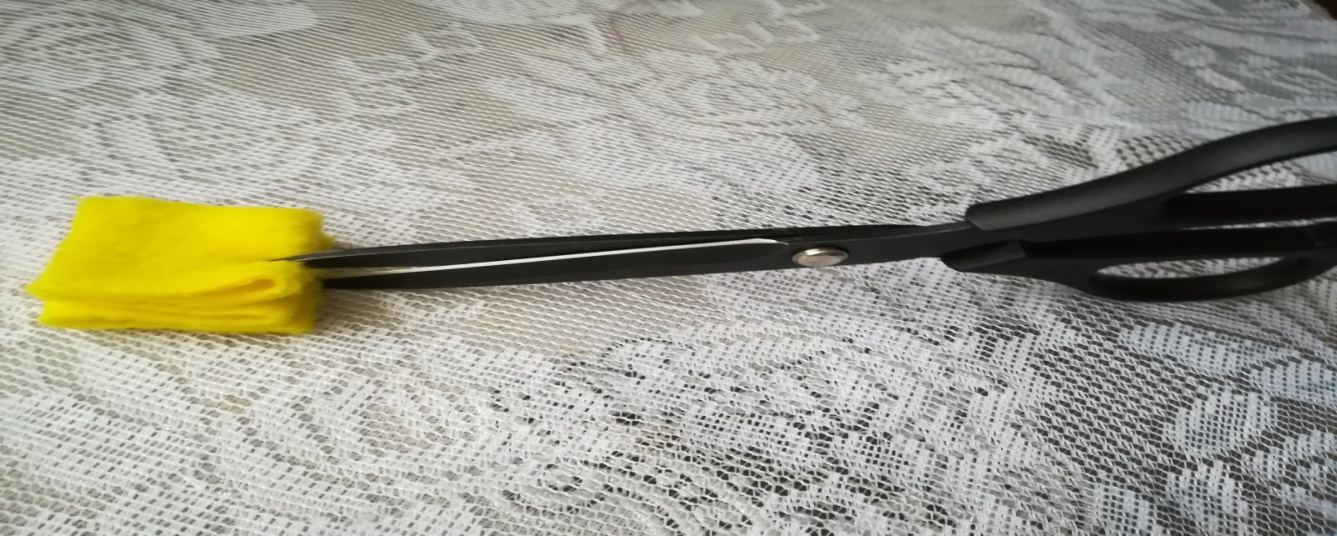 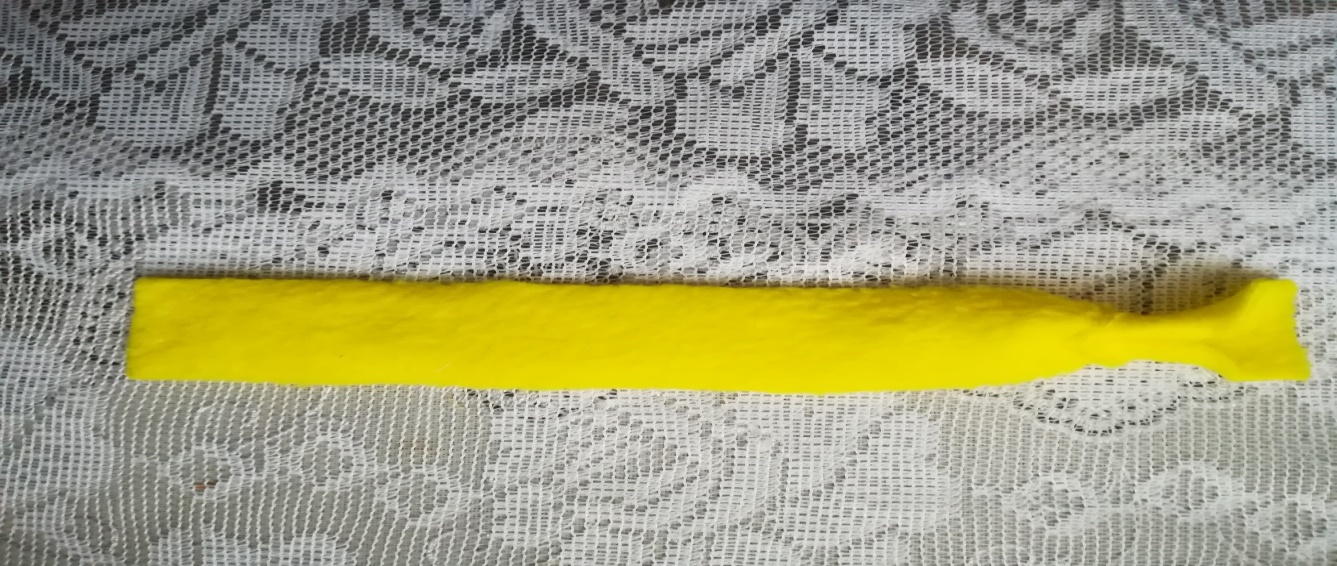 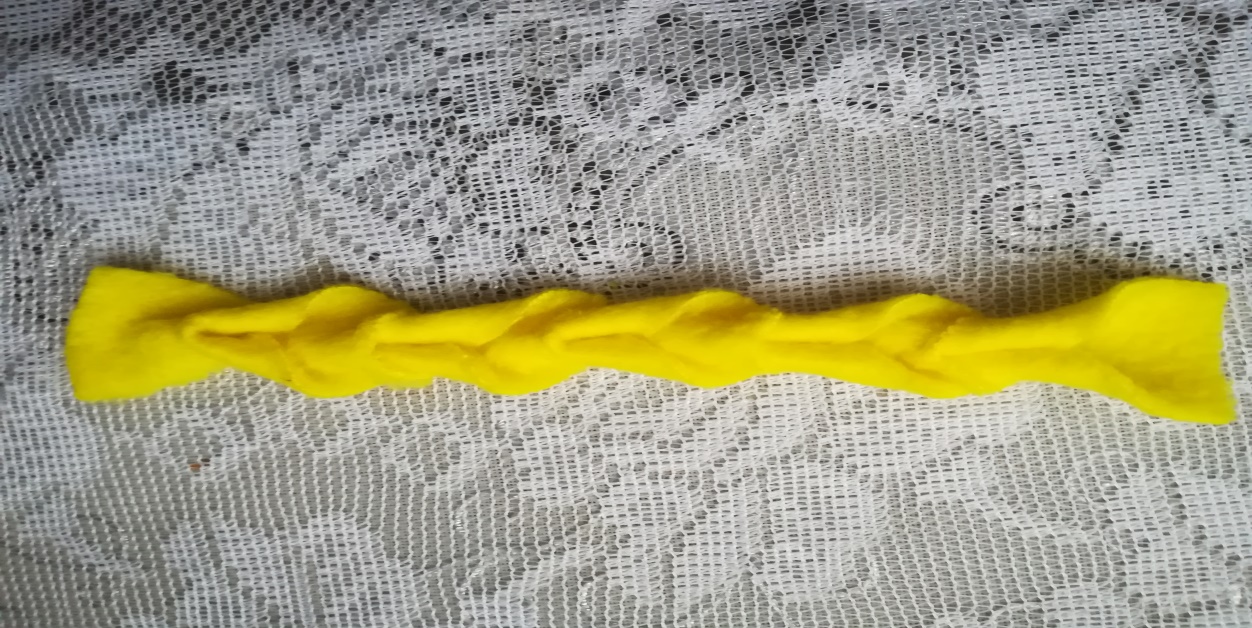 Затем сворачиваем получившуюся «косичку»   в  «рулетик»- получилась роза. 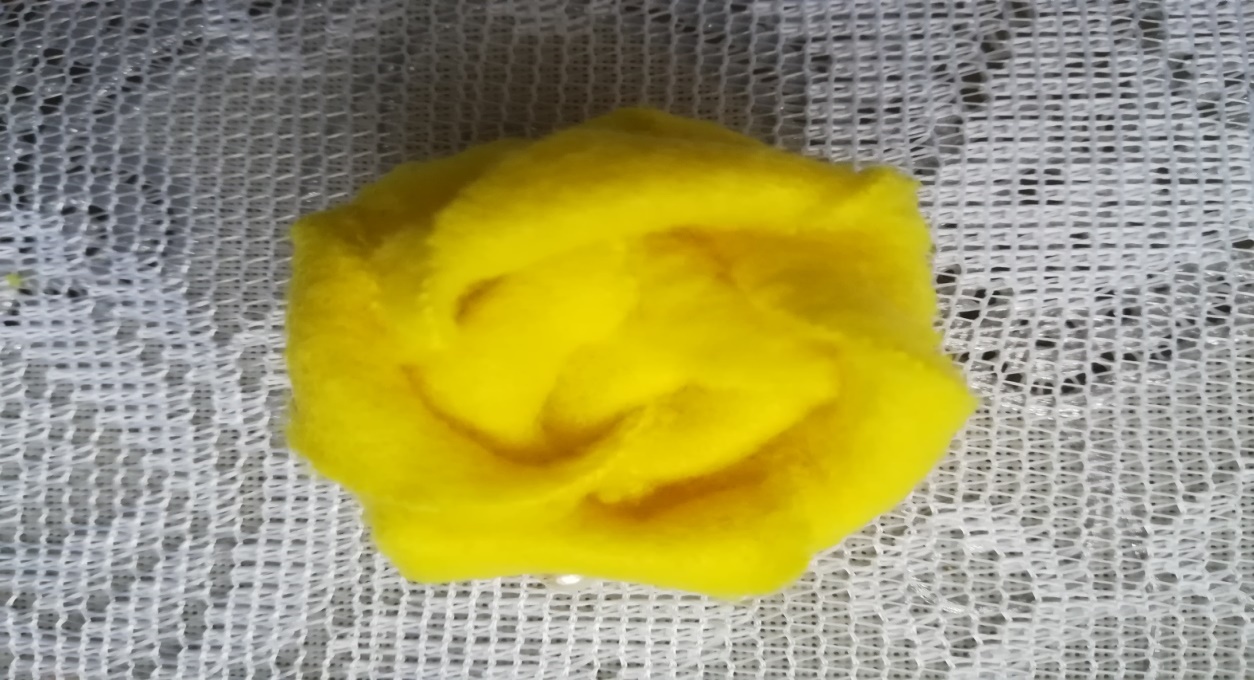 Зафиксируем конец с помощью иглы и нити. Из кусочка ткани зелёного цвета с помощью лекала, сделаем листочки и зафиксируем их в основании цветка с помощью иглы с нитью или клея.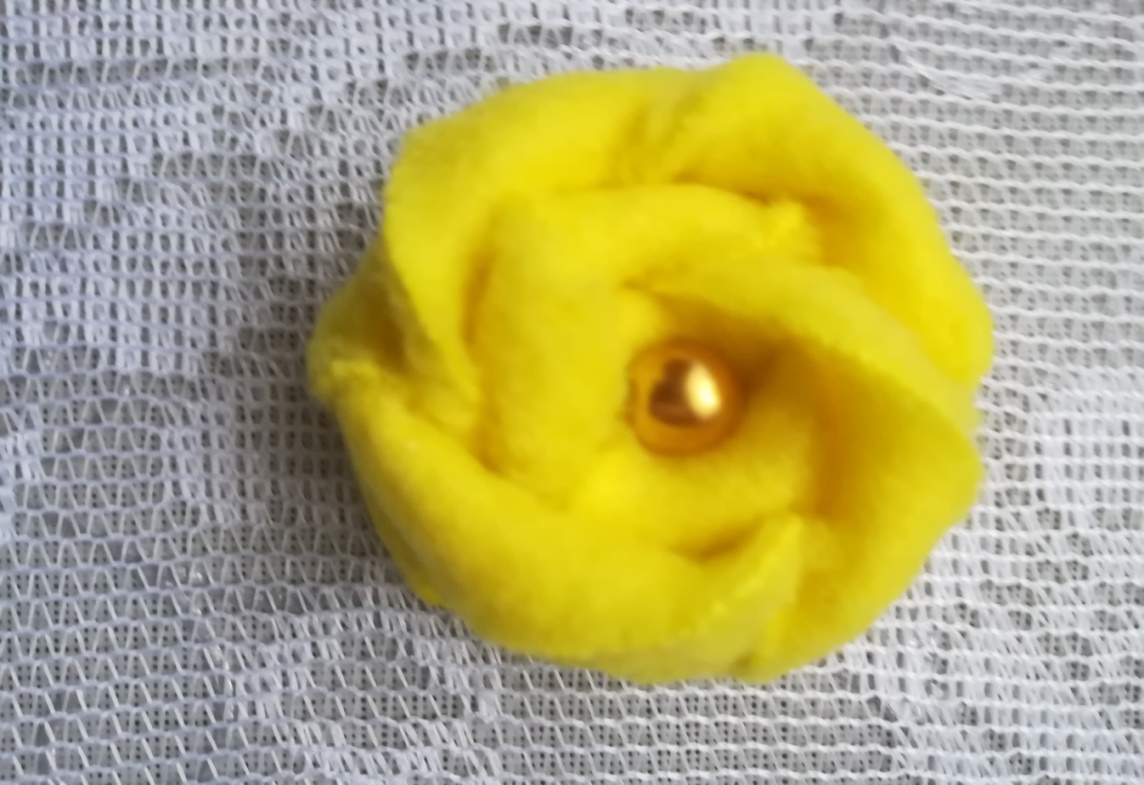 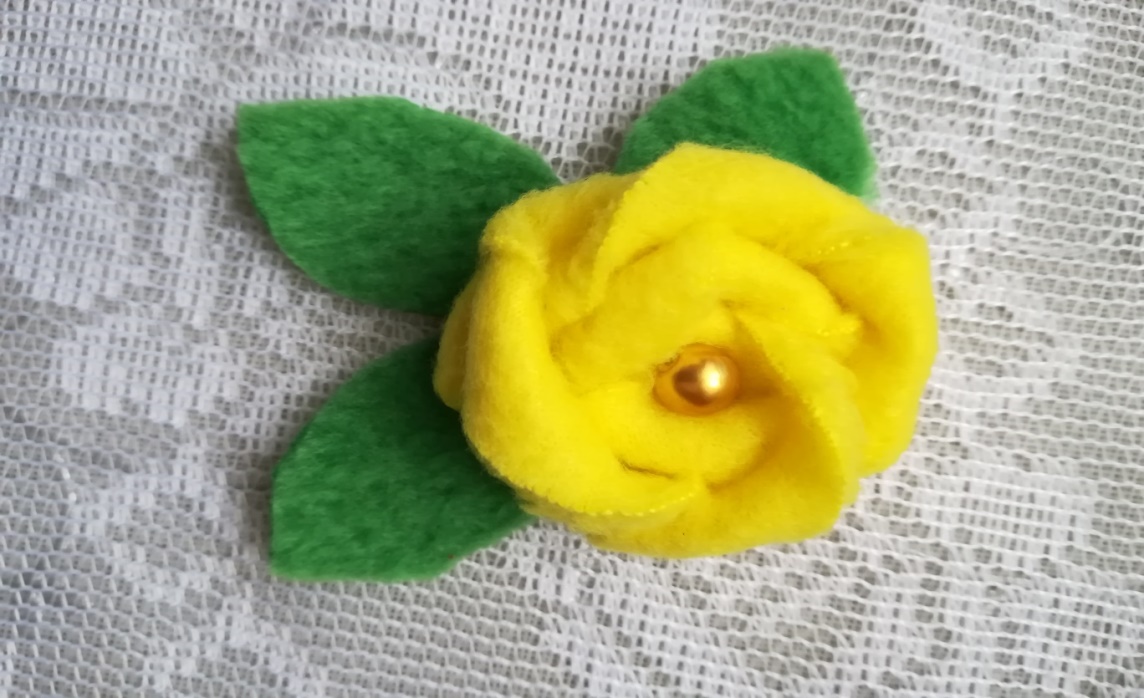 Вот такая красота у нас получилась!Такое украшение можно использовать так же для декорирования детской шапочки, заколки для волос, и так далее.Всё понятно? По ходу работы я готова помочь.Весь необходимый материал на ваших столах, можно приступать к работе.Самостоятельная практическая работа детей и взрослых. (40 мин.)Педагог оказывает индивидуальную помощь.Подведение  итогов  занятия. (6 мин.)-Экспресс-выставка.       -ФотосъёмкаДавайте оденем свои украшения и сделаем фото на память.Всех хочу поздравить с наступающим праздником..